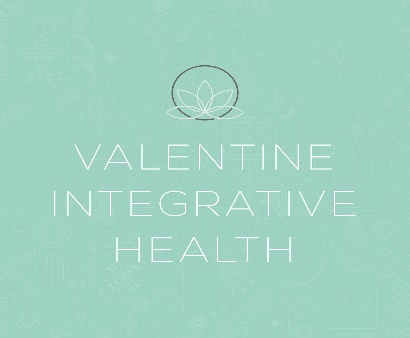 CANCELLATION POLICYIf you fail to cancel a scheduled appointment, we cannot use this time for another client and you will be billed for the entire cost of your missed appointment.A full session fee is charged for missed appointments or cancellations with less than a 24-hour notice unless it is due to illness or an emergency. A bill will be mailed directly to all clients who do not show up for, or cancel an appointment.Thank you for your consideration regarding this important matter._________________________________________________________________Client Signature (Client’s Parent/Guardian if under 18)________________________________Today’s Date